760700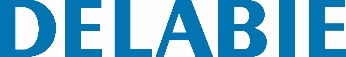 TEMPOCHASSE toiletset met directe spoelingReferentie: 760700 Beschrijving voor lastenboekZelfsluitende set voor directe toiletspoeling in technische ruimte: Voor wand ≤ 190 mm. Zelfsluiting na ~ 7 sec. Ingebouwde luchtsnuiver. Rechte stopkraan en debiet/volume regeling in brute messing (niet verchroomd). Lichaam in massief messing en knop verchroomd. Schokbestendig mechanisme. Aansluiting in lijn F1". Toevoerdichting Ø 32/55. Met gebogen PVC spoelpijp Ø 32 mm. Basisdebiet: 1,2 l/sec. 